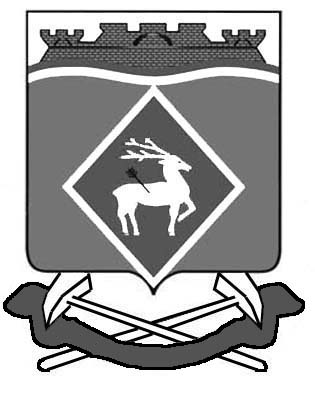 РОССИЙСКАЯ ФЕДЕРАЦИЯРОСТОВСКАЯ ОБЛАСТЬМУНИЦИПАЛЬНОЕ ОБРАЗОВАНИЕ «СИНЕГОРСКОЕ СЕЛЬСКОЕ ПОСЕЛЕНИЕ»АДМИНИСТРАЦИЯ СИНЕГОРСКОГО СЕЛЬСКОГО ПОСЕЛЕНИЯПОСТАНОВЛЕНИЕот 25.10.2023	   №  209п. СинегорскийОб утверждении отчета об исполнении плана реализациимуниципальной программы Синегорского сельского поселения«Переселение граждан из многоквартирных домов, признанных аварийными после 1 января 2012г., в 2018-2025 годах» за  9 месяцев 2023 годаВ соответствии с постановлением Администрации Синегорского сельского поселения от 05.09.2023 № 176 «Об утверждении Порядка разработки, реализации и оценки эффективности муниципальных программ Синегорского сельского поселения», постановлением Администрации Синегорского сельского поселения от 19.10.2018 № 140 «Об утверждении Методических рекомендаций по разработке и реализации муниципальных программ Синегорского сельского поселения», Администрация Синегорского сельского поселения постановляет:1. Утвердить        1.1. Отчет об исполнении муниципальной программы Синегорского сельского поселения «Переселение граждан из многоквартирных домов, признанных аварийными после 1 января 2012г., в 2018-2025 годах» за 9 месяцев 2023 года   согласно приложению к настоящему постановлению.2. Настоящее постановление вступает в силу с момента его официального опубликования.3. Контроль над исполнением настоящего постановления оставляю за собой.Глава Администрации Синегорскогосельского поселения                                                                     А.В. ГвозденкоПриложение  к Постановлению Администрации Синегорского сельского поселения  от 25.10.2023  № 209Отчет об исполнении муниципальной программы Синегорского сельского поселения  «Переселение граждан из многоквартирных домов, признанных аварийными после 1 января 2012г., в 2018-2025 годах» за 9 месяцев 2023 годаЗав. сектором по общим и земельно-правовым вопросам                                                                С.П. БесединаНаименование подпрограммы, основного мероприятия, мероприятия ведомственной целевой программы, контрольного события программыОтветственный исполнитель (заместитель руководителя ОИВ/ФИО)Ожидаемый результат  (краткое описание)Фактическая дата начала   
реализации 
мероприятияФактическая дата окончания
реализации  
мероприятия, 
наступления  
контрольного 
событияРасходы местного бюджета на реализацию муниципальной      
программы, тыс. руб.Расходы местного бюджета на реализацию муниципальной      
программы, тыс. руб.Расходы местного бюджета на реализацию муниципальной      
программы, тыс. руб.Расходы местного бюджета на реализацию муниципальной      
программы, тыс. руб.Расходы местного бюджета на реализацию муниципальной      
программы, тыс. руб.Расходы местного бюджета на реализацию муниципальной      
программы, тыс. руб.Фактическая дата окончания
реализации  
мероприятия, 
наступления  
контрольного 
событияпредусмотреномуниципальной программойобластной бюджетместный бюджетфакт  на 01.10.2023областной бюджетместный бюджет1234567891011Подпрограмма 1 «Приобретение жилья в муниципальную собственность, строительство и участие в долевом строительстве жилья на 2018-2025 годы» Заведующий сектором муниципального хозяйства Администрации Синегорского сельского поселенияСуржикова Т.А.Обеспечение безопасных и благоприятных условий для проживания граждан;Улучшение жилищных условий граждан, состоящих на учете, нуждающихся в предоставлении жилых помещений по договорам социального найма01.01.2023г.31.12.2023г.------Подпрограмма 2. «Переселение граждан из многоквартирных домов, признанных аварийными после 1 января 2012г., в 2018-2025 годах»Заведующий сектором муниципального хозяйства Администрации Синегорского сельского поселенияСуржикова Т.А.Выполнение государственных обязательств по переселению граждан из аварийного жилищного фонда01.01.2023г.31.12.2023г.3 763,63 456,5307,1240,0-240,0Основное мероприятие 1.1. Мероприятия по приобретению или строительству (в том числе участие в долевом строительстве) жилья, оформление его в муниципальную собственность Заведующий сектором муниципального хозяйства Администрации Синегорского сельского поселения Суржикова Т.А.  Обеспечение безопасных  и благоприятных условий проживания граждан01.01.2023г.31.12.2023г.3 763,63 456,5307,1240,0-240,0Итого по муниципальной программеИтого по муниципальной программеИтого по муниципальной программеИтого по муниципальной программеИтого по муниципальной программе3 763,63 456,5307,1240,0-240,0